КРАТКАЯ ПРЕЗЕНТАЦИЯНаглядного дидактического пособияНазвание пособия: дидактическая игра «Театр на палочках»Район: Красноборский       населённый пункт: деревня ЕршевскаяОбразовательное учреждение: структурное подразделение «Детский сад «Светлячок» (МБОУ «Евдская школа»)Участник (-ки) (ФИО, должность): Шемухина Инга Игоревна, воспитательКонтактный адрес электронной почты: inga.shemukhina@mail.ruКонтактный телефон: 89025074012 Фото пособия:                                                                  2.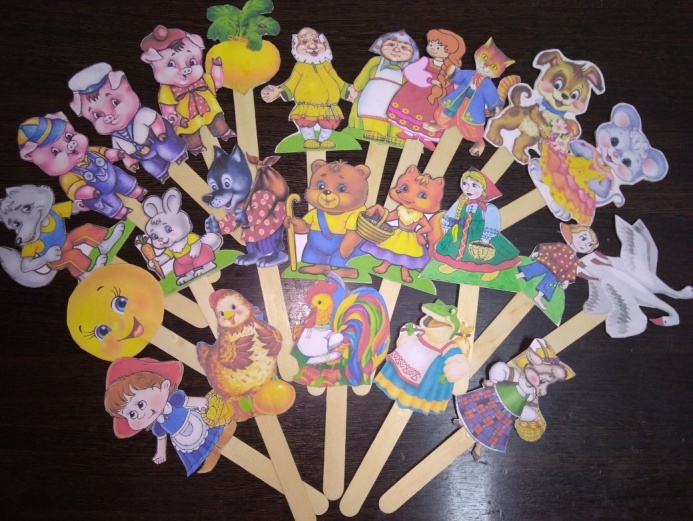 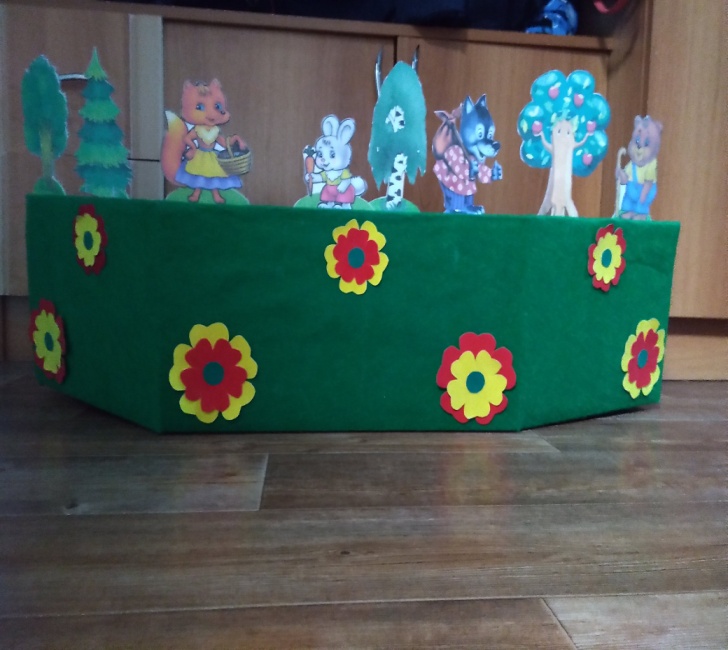 Аннотация к пособию- основ задачи (не более 3): Совершенствовать умение детей передавать образы героев сказки.Развивать творческое воображение, речь, мелкую моторику рук.Воспитывать интерес к театрализованной деятельности.-возраст детей, на которых ориентировано пособие: 4-5 лет-материал, из которого изготовлено пособие: палочки – медицинские шпатели, цветные картинки (животных, деревьев, герои сказок), ширма из картона (картон обтянут фетром), цветы на ширме – из цветной бархатной бумаги.-краткое описание пособия: театр на палочках- это дидактическое пособие, доступный метод игры, обогащает детей яркими впечатлениями, используется для всестороннего развития и воспитания детей. Театр на палочках удобен, его можно показывать за ширмой, без ширмы.